第二届巴东国际地质灾害学术论坛（2019）——水库地质灾害防治与生态环境保护（1号通知）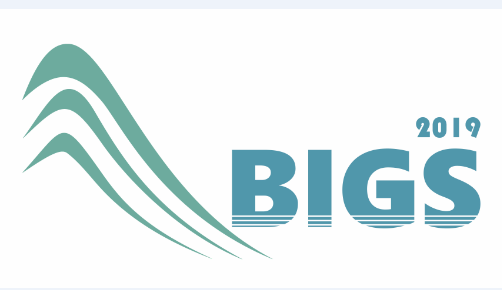 2019.8.24-25中国·三峡·巴东中国长江三峡水利枢纽工程自2003年开始试验性蓄水以来，至今已持续运行15年，持续发挥着防洪、航运、发电和水资源利用等巨大综合效益。长江三峡地区地质环境条件复杂，人类活动频繁，是地质灾害易发区与多发区。地质灾害防治是三峡工程安全运行面临的重大研究课题。随着长江流域社会经济快速发展，对区域地质环境与生态环境保护技术理论方法提出了更高的要求。近年来，随着新理论、新技术的广泛应用，三峡库区地质灾害防治与生态环境保护相关科学问题的研究得到迅猛发展，引起国内外学者广泛关注。为进一步促进国际合作，加强全球地质灾害相关研究领域专家学者的学术交流，增进友谊，拟定于2019年8月24-25日在中国湖北省巴东县举办“第二届巴东国际地质灾害学术论坛”。诚邀国内外专家学者共聚一堂，围绕水库地质灾害防治与生态环境保护相关科学问题进行广泛讨论，为长江区域绿色发展进言献策，推动学科发展。一、会议组织机构1. 指导委员会王思敬  崔鹏  钮新强  黄润秋  Scott Burns  Robert E. Criss 单艳平  Rafig Azzam   Jean-Alain Fleurisson Tamuoene Kingdom Siemon ABAM   Bo-An Jang  Doug JohnsonD. Jean Hutchinson  Norberto Jorge Bejerman  Vassilis Marinos2. 学术委员会主  任：唐辉明  中国地质大学（武汉）副主任：彭建兵  长安大学Charng Hsein JUANG  Clemson University殷跃平  中国地质环境监测院Kyoji Sassa  International Consortium on Landslides伍法权   绍兴文理学院董家钧   台湾国立中央大学施  斌   南京大学Resat Ulusay   Hacettepe University二、主题与议题主 题：水库地质灾害防治与生态环境保护专 题：（1）表生地质作用与地质灾害演化过程（2）地质灾害监测预警（3）地质灾害防治技术（4）地质灾害装备研发（5）地质灾害大数据与人工智能（6）地质灾害防控与绿色协调发展三、会议交流与组织方式会议采取学术研讨和野外考察相结合的方式，由学术报告和会后野外地质考察两部分组成。学术研讨包括主题报告、特邀报告、专题报告、展板展示与自由讨论。具体日程如下：2019年8月23日 周五 报到2019年8月24日 周六 论坛与考察2019年8月25日 周日 论坛与考察四、会议时间与地点会议时间：2019年8月24日 – 2017年8月25日会议地点：湖北省巴东县五、会议重要日期网上注册开通时间：2019年1月1日会议摘要提交起始日期：2019年1月1日会议摘要提交截止日期：2019年5月31日公布会议摘要录用结果：2019年6月15日注册缴费优惠截止日期：2019年6月30日注册缴费截止日期：2019年7月31日 第二届巴东国际地质灾害学术论坛：2019年8月24日至25日六、会议注册 形式1：在线注册http://www.bigscug.org形式2：邮件注册，回执发送至邮箱：bigs@cug.edu.cn七、会议联系人周汉文  手机：(+86) 13607196969  电话：(+86) 02767884553   王菁莪  手机：(+86) 13163270621  电话：(+86) 02767885197   邹宗兴  手机：(+86) 13554676713  电话：(+86) 02767885197   E-mail：bigs@cug.edu.cn单位：中国地质大学（武汉）教育部长江三峡库区地质灾害研究中心地址：湖北武汉市洪山区鲁磨路388号邮编：4300742018年8月25日巴东国际地质灾害学术论坛参会回执姓  名姓  名性别职称/职务联系方式单位名称联系方式通讯地址/邮编联系方式联系电话/手机联系方式电子邮箱报告题目报告题目意向专题意向专题报告类型 （√）报告类型 （√）口头报告（  ）                     展板（  ）口头报告（  ）                     展板（  ）口头报告（  ）                     展板（  ）口头报告（  ）                     展板（  ）口头报告（  ）                     展板（  ）野外考察 （√）野外考察 （√）是（  ）                           否（  ）是（  ）                           否（  ）是（  ）                           否（  ）是（  ）                           否（  ）是（  ）                           否（  ）野外考察住宿（√）野外考察住宿（√）单间（  ）                         标间（合住）（  ）单间（  ）                         标间（合住）（  ）单间（  ）                         标间（合住）（  ）单间（  ）                         标间（合住）（  ）单间（  ）                         标间（合住）（  ）其他要求其他要求